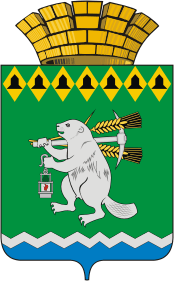 Дума Артемовского городского округаVI созыв                                                  заседание  РЕШЕНИЕот ___________ 2016 года					№ ___О внесении изменения в статью 18  регламентаДумы Артемовского городского округ, утвержденного решением Думы Артемовского городского округа от 13.10.2016 № 11Руководствуясь статьей 22 Устава Артемовского городского округа, Дума Артемовского городского округа РЕШИЛА:1. Внести изменения в статью 18 регламент Думы Артемовского городского округа, утвержденный решением Думы Артемовского городского округа от 13.10.2016 № 11, изложив пункт 2 в следующей редакции:«2. Бюллетени для тайного голосования изготавливаются под контролем счетной комиссии по установленной ею форме и в определенном количестве. Бюллетени должны содержать необходимую для голосования информацию.В бюллетенях для тайного голосования по проектам решений или при единственной кандидатуре на выборную должность должны ниже наименования проекта решения или фамилии, имени, отчества кандидата на выборную должность указываются варианты волеизъявления депутатов словами "ЗА" или "ПРОТИВ", справа от которых помещаются пустые квадраты.В случае включения в бюллетень для тайного голосования двух и более кандидатур на выборную должность в пустом квадрате справа от фамилии, имени, отчества кандидата, в пользу которого сделан выбор проставляется любой знак.В случае если в бюллетень для тайного голосования были включены фамилии более двух кандидатов, и ни один из кандидатов не набрал требуемого для избрания количества голосов, проводится повторное голосование по двум кандидатам, получившим наибольшее количество голосов. Бюллетень, в котором любой знак поставлен более чем в одном квадрате либо не проставлен ни в одном из них, считается недействительным.».2. Настоящее решение вступает в силу со дня его принятия.3. Настоящее решение опубликовать в газете «Артемовский рабочий» и разместить на официальном сайте Думы Артемовского городского округа в информационно-телекоммуникационной сети «Интернет».4. Контроль за исполнением настоящего решения возложить на постоянную комиссию по вопросам местного самоуправления, нормотворчеству и регламенту (Шарафиев А.М.).Председатель  Думы Артемовского городского округа                              К.М. Трофимов         Глава    Артемовского городского округа 	             О.Б.Кузнецова